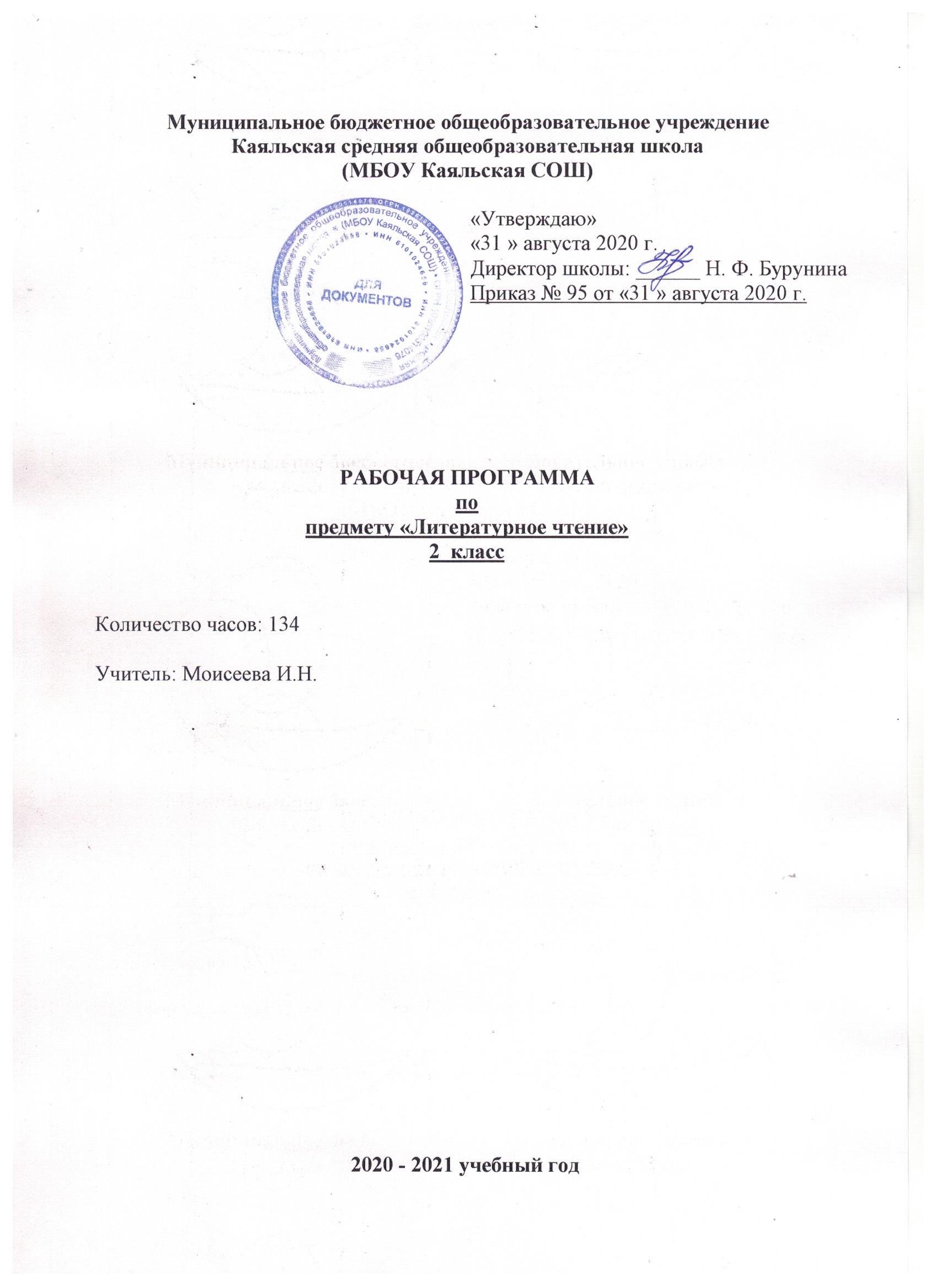 РАБОЧАЯ ПРОГРАММАпопредмету «БИОЛОГИЯ»10 классКоличество часов: 70Учитель: Ведута Я.А.2020 -  2021  учебный год1. ПОЯСНИТЕЛЬНАЯ   ЗАПИСКА           Данная рабочая программа составлена на основании федерального  государственного стандарта  среднего общего образования, основной образовательной программы МБОУ Каяльская СОШ.,    программы   «Биология".   Предметная линия учебников «Линия жизни» для 10  класса под редакцией В.В. Пасечника,  издательство «Просвещение» 2020 г.  Основной учебник. Биология. 10 класс. Пасечник В.В., Каменский А.А., Рубцов А.Н. и др. / Под ред. Пасечника В.В. 2020 г /М. «Просвещение» (приказ Министерства Просвещения  Российской федерации № от 28.12.2018 № 345 «О  федеральном  перечне  учебников, рекомендуемых к использованию при реализации имеющих государственную аккредитацию образовательных программ начального общего, основного общего, среднего общего образования»)   Согласно Федерального государственного образовательного стандарта  среднего общего образования, на изучение  биологии   в 10 классе отводится  35 часов, в неделю –1 час. В  соответствии  с  календарным  учебным  графиком, расписанием  занятий, фактически  запланировано  70  часа.Преподавание предмета в 2020– 2021 учебном году ведётся в соответствии со следующими нормативными и распорядительными документами:Федеральный закон от 29.12.2012 №273-ФЗ «Об образовании в Российской Федерации»Устав Муниципального бюджетного общеобразовательного учреждения Каяльской средней общеобразовательной школы.Образовательная программа среднего общего образования Муниципального бюджетного общеобразовательного учреждения Каяльской средней общеобразовательной школы Положение о рабочей программе учителя.Учебный план МБОУ Каяльской СОШ на 2020-2021 учебный год.Календарный учебный график МБОУ Каяльской СОШ на 2020-2021 учебный год.           Место предмета в базисном учебном планеСогласно учебному плану на изучение биологии в 10 классе отводится 2 часа  в неделю, 35 учебных недель в год – 70 часов.( 30.10.20 каникулы). Выходные: 08.03.21, 03.05.21, 10.05.21. С учетом выходных дней , будет проведено 66 часов.2. Планируемые результаты освоения учебного предмета «Биология»	Личностные результаты:реализация этических установок по отношению к биологическим открытиям, исследованиям и их результатам;признание высокой ценности жизни во всех её проявлениях, здоровья своего и других людей, реализация установок здорового образа жизни;сформированность познавательных мотивов, направленных на получение нового знания в области биологии в связи с будущей профессиональной деятельностью или бытовыми проблемами, связанными с сохранением собственного здоровья и экологической безопасности.	Метапредметные  результаты:овладение составляющими исследовательской и проектной деятельности, в том числе умением видеть проблему, ставить вопросы, выдвигать гипотезы, давать определения понятиям, классифицировать, наблюдать, проводить эксперименты, делать выводы и заключения, объяснять, доказывать, защищать свои идеи;умение работать с разными источниками биологической информации: находить биологическую информацию в различных источниках (тексте учебника, научно- популярной литературе,  биологических словарях и  справочниках); анализировать и оценивать информацию, преобразовывать её из одной формы в другую;умение адекватно использовать речевые средства для дискуссии и аргументации своей позиции, сравнивать разные точки зрения, аргументировать свою точку зрения, отстаивать свою позицию;способность выбирать целевые и смысловые установки в своих действиях, поступках по отношению к живой природе, здоровью своему и окружающих.	 Предметные   результаты:	В познавательной (интеллектуальной) сфере:характеристика содержания биологических теорий (клеточной теории, эволюционной теории Ч. Дарвина), учения В.И. Вернадского о биосфере, законов Г. Менделя, закономерностей изменчивости, вклада выдающихся учёных в развитие биологической науки;выделение существенных признаков биологических объектов (клеток, организмов, видов, экосистем, биосферы)  и процессов (обмен веществ, размножение, деление клетки, оплодотворение, действие искусственного и естественного отборов, формирование приспособленности, образование видов, круговорот веществ и превращение энергии в экосистемах и биосфере);объяснение роли биологии в формировании научного мировоззрения: вклада биологических теорий в формирование современной естественнонаучной картины мира; отрицательного влияния алкоголя, никотина, наркотических веществ на развитие зародыша человека; влияния мутагенов на организм человека, экологических факторов на организмы; причин эволюции, изменяемости видов, наследственных заболеваний, мутаций, устойчивости и смены экосистем;проведение доказательств (аргументация) единства живой и неживой природы, родства живых организмов; взаимосвязей организмов и окружающей среды; необходимости сохранения многообразия видов;умение пользоваться биологической терминологией и символикой;решение элементарных биологических задач, составление элементарных схем скрещивания и схем переноса веществ и энергии в экосистемах (цепи питания);описание особей по морфологическому критерию;выявление изменчивости, приспособлений организмов к среде обитания, источников мутагенов в окружающей среде (косвенно), антропогенных изменений в экосистемах своей местности; изменений в экосистемах на биологических моделях;сравнение биологических объектов (химический состав живой и неживой природы, зародыша человека и других млекопитающих, природные экосистемы и агроэкосистемы своей местности), процессов (естественный и искусственный отбор, половое и бесполое размножение) т формулировка выводов на основе сравнения.	В ценностно – ориентационной сфере:анализ и оценка различных гипотез сущности жизни, происхождения человека и возникновения жизни, глобальных экологических проблем и путей их решения, последствий собственной деятельности в окружающей среде; биологической информации, получаемой из разных источников;оценка этических аспектов некоторых исследований в области биотехнологии (клонирование, искусственное оплодотворение, направленное изменение генома).	В сфере трудовой деятельности:овладение умениями и навыками постановки биологических экспериментов и объяснения их результатов.Обучающийся научится: оценивать роль биологических открытий и современных исследований в развитии науки и в практической деятельности людей;оценивать роль биологии в формировании современной научной картины мира, прогнозировать перспективы развития биологии;устанавливать и характеризовать связь основополагающих биологических понятий (клетка, организм, вид, экосистема, биосфера) с основополагающими понятиями других естественных наук;обосновывать систему взглядов на живую природу и место в ней человека, применяя биологические теории, учения, законы, закономерности, понимать границы их применимости;проводить учебно-исследовательскую деятельность по биологии: выдвигать гипотезы, планировать работу, отбирать и преобразовывать необходимую информацию, проводить эксперименты, интерпретировать результаты, делать выводы на основе полученных результатов;выявлять и обосновывать существенные особенности разных уровней организации жизни;устанавливать связь строения и функций основных биологических макромолекул, их роль в процессах клеточного метаболизма;решать задачи на определение последовательности нуклеотидов ДНК и иРНК (мРНК), антикодонов тРНК, последовательности аминокислот в молекуле белка, применяя знания о реакциях матричного синтеза, генетическом коде, принципе комплементарности;делать выводы об изменениях, которые произойдут в процессах матричного синтеза, в случае изменения последовательности нуклеотидов ДНК;сравнивать фазы деления клетки; решать задачи на определение и сравнение количества генетического материала (хромосом и ДНК) в клетках многоклеточных организмов в разных фазах клеточного цикла;выявлять существенные признаки строения клеток организмов разных царств живой природы, устанавливать взаимосвязь строения и функций частей и органоидов клетки;обосновывать взаимосвязь пластического и энергетического обменов; сравнивать процессы пластического и энергетического обменов, происходящих в клетках живых организмов;определять количество хромосом в клетках растений основных отделов на разных этапах жизненного цикла;решать генетические задачи на дигибридное скрещивание, сцепленное (в том числе сцепленное с полом) наследование, анализирующее скрещивание, применяя законы наследственности и закономерности сцепленного наследования;раскрывать причины наследственных заболеваний, аргументировать необходимость мер предупреждения таких заболеваний;сравнивать разные способы размножения организмов;характеризовать основные этапы онтогенеза организмов;выявлять причины и существенные признаки модификационной и мутационной изменчивости; обосновывать роль изменчивости в естественном и искусственном отборе;обосновывать значение разных методов селекции в создании сортов растений, пород животных и штаммов микроорганизмов;обосновывать причины изменяемости и многообразия видов, применяя синтетическую теорию эволюции;характеризовать популяцию как единицу эволюции, вид как систематическую категорию и как результат эволюции;устанавливать связь структуры и свойств экосистемы;составлять схемы переноса веществ и энергии в экосистеме (сети питания), прогнозировать их изменения в зависимости от изменения факторов среды;аргументировать собственную позицию по отношению к экологическим проблемам и поведению в природной среде;обосновывать необходимость устойчивого развития как условия сохранения биосферы;оценивать практическое и этическое значение современных исследований в биологии, медицине, экологии, биотехнологии; обосновывать собственную оценку;выявлять в тексте биологического содержания проблему и аргументированно ее объяснять;представлять биологическую информацию в виде текста, таблицы, схемы, графика, диаграммы и делать выводы на основании представленных данных; преобразовывать график, таблицу, диаграмму, схему в текст биологического содержания.3. Панируемые  результаты рабочей  программы  « Биология 10 класс»организовывать и проводить индивидуальную исследовательскую деятельность по биологии (или разрабатывать индивидуальный проект): выдвигать гипотезы, планировать работу, отбирать и преобразовывать необходимую информацию, проводить эксперименты, интерпретировать результаты, делать выводы на основе полученных результатов, представлять продукт своих исследований;прогнозировать последствия собственных исследований с учетом этических норм и экологических требований;выделять существенные особенности жизненных циклов представителей разных отделов растений и типов животных; изображать циклы развития в виде схем; анализировать и использовать в решении учебных и исследовательских задач информацию о современных исследованиях в биологии, медицине и экологии;аргументировать необходимость синтеза естественнонаучного и социогуманитарного знания в эпоху информационной цивилизации;моделировать изменение экосистем под влиянием различных групп факторов окружающей среды;выявлять в процессе исследовательской деятельности последствия антропогенного воздействия на экосистемы своего региона, предлагать способы снижения антропогенного воздействия на экосистемы;использовать приобретенные компетенции в практической деятельности и повседневной жизни, для приобретения опыта деятельности, предшествующей профессиональной, в основе которой лежит биология как учебный предмет.4. Содержание учебного предмета.Раздел 1. Введение (6 часов)  Биология   в системе наук. Современные направления в биологии. Связь биологии с другими науками. Выполнение законов физики и химии в живой природе. Синтез естественнонаучного и социогуманитарного знания на современном этапе развития цивилизации. Практическое значение биологических знаний. Биологические системы как предмет изучения биологии. Основные принципы организации и функционирования биологических систем. Биологические системы разных уровней организации. Гипотезы и теории, их роль в формировании современной естественнонаучной картины мира. Методы научного познания органического мира. Экспериментальные методы в биологии, статистическая обработка данных.Современные направления в биологии. Связь биологии с другими науками. Выполнение законов физики и химии в живой природе. Синтез естественнонаучного и социогуманитарного знания на современном этапе развития цивилизации. Практическое значение биологических знаний. Биологические системы как предмет изучения биологии. Основные принципы организации и функционирования биологических систем. Биологические системы разных уровней организации. Гипотезы и теории, их роль в формировании современной естественнонаучной картины мира. Методы научного познания органического мира. Экспериментальные методы в биологии, статистическая обработка данных.Демонстрация     Портреты ученых. Схемы: «Связь биологии с другими науками», «Система биологических наук», «Биологические системы», «Уровни организации живой природы», «Свойства живой материи», «Методы познания живой природы».Лабораторные работыМеханизмы саморегуляции. Раздел 2. Структурные и функциональные основы жизни.Молекулярный  уровень  (18 ч)Молекулярные основы жизни. Макроэлементы и микроэлементы. Неорганические вещества. Вода, ее роль в живой природе. Гидрофильность и гидрофобность. Роль минеральных солей в клетке. Органические вещества, понятие о регулярных и нерегулярных биополимерах. Липиды, их строение. Функции липидов. Углеводы. Моносахариды, олигосахариды и полисахариды. Функции углеводов. Белки. Состав и структура белков. Функции белков. Ферменты – биологические  катализаторы. Механизм действия ферментов. Нуклеиновые кислоты. ДНК: строение, свойства, местоположение, функции. РНК: строение, виды, функции. АТФ: строение, функции. Витамины. Нанотехнологии в биологии. Решение задач по молекулярной биологии.Лабораторные работы1.Обнаружение белков с помощью качественных реакций.2. Обнаружение липидов с помощью качественных реакций.3.Изучение ферментативного расщепления пероксида водорода в растительных и животных клетках.4.Выделение ДНК из ткани печени.Клеточный уровень  (34 часов)Клетка — структурная и функциональная единица организма. Развитие цитологии. Современные методы изучения клетки. Клеточная теория в свете современных данных о строении и функциях клетки. Теория симбиогенеза. Основные части и органоиды клетки. Мембранные и немембранные органоиды. Строение и функции биологических мембран. Цитоплазма. Цитоскелет Органоиды  движения. Ядро. Строение и функции хромосом Рибосомы. Эндоплазматическая сеть. Вакуоли. Комплекс Гольджи. Лизосомы. Митохондрии. Пластиды.  Включения. Основные отличительные особенности клеток прокариот. Отличительные особенности клеток эукариот. Вирусы — неклеточная форма жизни. Способы передачи вирусных инфекций и меры профилактики вирусных заболеваний. Ретровирусы и меры борьбы со СПИДом. Прионы. Вирусология, ее практическое значение. Клеточный метаболизм. Ферментативный характер реакций обмена веществ. Этапы энергетического обмена. Аэробное и анаэробное дыхание. Роль клеточных органоидов в процессах энергетического обмена. Автотрофы и гетеротрофы. Фотосинтез. Фазы фотосинтеза. Хемосинтез. Наследственная информация и ее реализация в клетке. Генетический код, его свойства. Эволюция представлений о гене. Современные представления о гене и геноме. Биосинтез белка, реакции матричного синтеза. Регуляция работы генов и процессов обмена веществ в клетке. Генная инженерия, геномика, протеомика. Нарушение биохимических процессов в клетке под влиянием мутагенов и наркогенных веществ. Клеточный цикл: интерфаза и деление. Митоз, значение митоза, фазы митоза. Соматические и половые клетки. Мейоз, значение мейоза, фазы мейоза. Мейоз в жизненном цикле организмов. Формирование половых клеток у цветковых растений и позвоночных животных. Регуляция деления клеток, нарушения регуляции как причина заболеваний. Стволовые клетки.Демонстрации    Схемы, таблицы, фрагменты видеофильмов и компьютерных программ: «Строение молекулы белка», «Строение молекулы ДНК», «Строение молекулы РНК», «Строение клетки», «Строение клеток прокариот и эукариот», «Строение вируса», «Хромосомы», «Характеристика гена», «Удвоение молекулы ДНК», «Фотосинтез», «Обмен веществ и превращения энергии в клетке», «Деление клетки (митоз, мейоз)», «Половые клетки».Лабораторные работыИзучение плазмолиза и деплазмолиза  в  клетках кожицы лука. 2. Наблюдение движения цитоплазмы   на примере листа элодеи.3. Приготовление, рассматривание и описание микропрепаратов клеток растений. 4. Сравнение строения клеток растений, животных, грибов и бактерий. 5. Изучение строения половых клеток на готовых микропрепаратах.Раздел 3. Организм. Организменный уровень. (12 ч) Особенности одноклеточных, колониальных и многоклеточных организмов. Взаимосвязь тканей, органов, систем органов как основа целостности организма. Основные процессы, происходящие в организме: питание и пищеварение, движение, транспорт веществ, выделение, раздражимость, регуляция у организмов. Поддержание гомеостаза, принцип обратной связи. Размножение организмов. Бесполое и половое размножение. Двойное оплодотворение у цветковых растений. Виды оплодотворения у животных. Способы размножения у растений и животных. Партеногенез. Онтогенез. Эмбриональное развитие. Постэмбриональное развитие. Прямое и непрямое развитие. Жизненные циклы разных групп организмов. Регуляция индивидуального развития. Причины нарушений развития организмов. 3.СТРУКТУРА КУРСАГРАФИК  ТЕКУЩЕГО  КОНТРОЛЯ   ПРОГРАММНЫЕ   ЛАБОРАТОРНЫЕ  РАБОТЫ, ОБЯЗАТЕЛЬНЫЕ ДЛЯ ВЫПОЛНЕНИЯ4. КАЛЕНДАРНО-ТЕМАТИЧЕСКОЕ ПЛАНИРОВАНИЕ«Рассмотрено»                                                                    на заседании ШМОучителей естественно-математического циклаРуководитель:_____________/Андреева Н. И./Протокол №  1    от « 31    » августа 2020«Согласовано»Заместитель директора по УВР    __________      Ведута Я.А.«  31   »августа 2020г.ЧАСТЬ АА 1. Как  называется  метод  И.П.Павлова,  позволяющий  установить  рефлекторную природу  выделения  желудочного  сока?1)наблюдение                   2)эксперимент                       3)описание              4) моделированиеА 2. Система  наиболее  общих  знаний  в  определенной области  науки  - это 1)теория                   2)эксперимент              3)гипотеза              4) фактА 3. Законы   наследования  признаков  организма  установил             1)Ч. Дарвин                2)Г. Мендель                      3)И.Мечников            4) И.ПавловА 4. Какая  наука  изучает  ископаемые  остатки  вымерших  организмов?          1)систематика                 2)эмбриология                      3)генетика           4) палеонтологияА 5. Кого  из  перечисленных ученых  считают  создателем  клеточной  теории  иммунитета?        1)И. Мечникова                  2)Л.Пастера                      3)И.Павлова           4) Ч.ДарвинаА.6. Какая наука  изучает  условия  сохранения  здоровья  человека?         1)анатомия                   2)физиология                    3)гигиена              4) генетикаА.7. Какая  наука  изучает  химический  состав, строение  и  процессы  жизнедеятельности  клетки?       1)экология                  2)цитология                      3)физиология             4) анатомияА 8.Появление  электронной    микроскопии  позволило  ученым  увидеть  в клетке 1)рибосому                   2)Ядро                  3)пластиду            4) цитоплазмуА.9. Прибор,  с  помощью  которого  ученые  делают  тончайшие  срезы  тканей  для  микропрепаратов, - это     1)нож                  2)лезвие                    3)скальпель           4) микротомА.10. Какой  уровень  организации  живого  служит  основным  объектом  изучения  анатомии?    1)клеточный                   2)организменный                       3)биосферный              4) популяционныйА.11  Ученный  предположил,  что  некоторые  насекомые  похожи  на  ветви  растений,  потому,  что  это  спасает  их  от  хищников.  С  большей  точностью  он  может  подтвердить  или  опровергнуть   это  предположение  методом1)эксперимент                  2)измерения                     3)описание              4) сравнениеА.12Главный  признак  живого –1)движение            2)увеличение  массы              3)обмен  веществ        4) преобразование  веществА.13. Какой  уровень  организации  живого  служит  основным объектом  изучения  цитологии1)клеточный                2)популяционный                    3)организменный             4) видовойА 14. На  каком  уровне  организации  жизни  происходит  реализация  наследственной  информации?1)молекулярный                  2)клеточный                  3)организменный           4) видовойА.15. Высшим  уровнем   организации  жизни  является1)организм                 2)экосистема                       3)биосфера            4) популяцияЧАСТЬ  В.В  задании  выберите  три  верных  ответа. Запишите  выбранные  вами буквы  в  алфавитном  порядке  или  цифры  в  порядке  возрастанияВ 1. Какие  методы  используются  для  изучения  строения  и  функции  клетки?1)генная инженерия                                      5) центрифугирование2)микроскопия3)цитогенетический  анализ4)культуры  клеток  и  тканейУстановите  соответствие между  содержанием  первого  и  второго  столбца. Впишите  в  таблицу  буквы  выбранных  ответов,  а  затем    получившуюся  последовательность  букв  перенесите  в  бланк  ответов без  пробелов  и  запятых. В.2. Установите  соответствие  между  уровнем  организации  и признаками,  к  которому  он  относится  ПРИЗНАКИ                                                                     УРОВЕНЬ  ОРАНИЗАЦИИ1) представлен  молекулами                                                                А) клеточный  уровень2) исследует  роль  биологических  соединений                                               Б) молекулярный  уровень3) представлен клетками                                                                                                                                                        4) изучает  вопросы  морфологической  организации  клетки5)изучает  механизм деления  клеток6) изучает химический  состав  соединений  В 3. Установите  соответствие  между  уровнем  организации  и признаками,  к  которому  он  относится  ПРИЗНАКИ                                                                     УРОВЕНЬ  ОРАНИЗАЦИИ1) представлено  работами  Опарина, Ивановича                            А) эволюционное  направление 2) изучает  многообразие  живой  природы                                                     Б) классическая биология3) ведутся  экспериментальные исследования  теории  происхождения  жизни                                                                                                                                                   4) учены развивающие  направления: К. Линей,  Ж.-Л Ламарк5)занимается  классификацией  живых  организмов6) дополняют  теорию  антропогенеза.  Часть СДля  ответов  этой  части  дайте  развернутый  ответС 1. По  каким  признакам  живые  организмы  отличаются  от  тел  неживой  природы?Контрольная  работа  по  общей  биологии  по   теме:  «Основы  цитологии»  Часть  № 2.Вариант  1По  технологии  ЕГЭ.А 1. Внутренняя  полужидкая  среда  клетки,  пронизанная  мельчайшими  нитями  и  трубочками,  в  которых  расположены  органоиды  и  ядро, - это        1) вакуоль                                                                 2)цитоплазма        3) аппарат  Гольджи                                                4)митохондрииА 2. Органоид,  отграниченный  от  цитоплазмы  одной  мембраной,  содержащей  множество  ферментов,  которые  расщепляют  сложные  органические  вещества  до  простых,  мономеров, -         1) митохондрия                                                         2) аппарат  Гольджи        3) рибосома                                                               4) лизосомаА 3. На  мембранах  каких  органоидов  клетки  располагаются  рибосомы?         1) хлоропластов                                                         2) комплекса  Гольджи         3) лизосомы                                                                4) эндоплазматическая  сетьА 4. Митохондрии  в  клетке  не  выполняют  функцию          1) окисление  органических  веществ                    2) фотолиз  воды          3) клеточное  дыхание                                             4) синтез  молекулы  АТФА 5. Главным  структурным  компонентом  ядра  является         1) хромосомы                                                            2) рибосомы         3) митохондрии                                                        4) хлоропластА 6. Всю  совокупность  химических  реакций  в  клетке  называют        1) фотосинтезом                                                        2) хемосинтезом        3) брожением                                                             4) метаболизмомА 7. Ускоряют  химическую  реакцию  в  клетке         1) ферменты                                                             2) пигменты          3) витамины                                                            4) гормоны.А 8. Конечным  продуктом  процесса  дыхания  для  живых  организмов является          1) СО2   и  Н2О                                                           2) глюкоза,  аминокислоты          3) белки,  жиры                                                         4) АДФ,  АТФА 9. Какой  из представленных  органоидов двухмембранный?        1) митохондрия                                              2) клеточный  центр        3) лейкопласт                                                 4) лизосомаА 10. В  процессе  фотосинтеза  растенияобеспечивают  себя  органическими  веществамиокисляют  сложные  органические   вещества  до  простыхпоглощают  минеральные  вещества  из  корня.расходуют  энергию  органических  веществА 11. Клеточная  теория  была  сформирована          1) Робертом  Гуком  в  1665 году                   2) Антонии  Ван  Левенгуком  в  1680 году          3) Теодор  Шванном  в  1838 году                  4) Рудольфом  Вирховым  в  1855 году.А 12.   нуклеотидов  в  молекуле   ДНК,            1) АУА                                                     2) ЦЦУ            3) ТАЦ                                                            4) ЦЦЦА 13. Белок  состоит  из  50  аминокислотных  остатков.  Сколько  нуклеотидов  в  гене,  в  котором  закодирована  первичная  структура  этого  белка?             1) 50                              2) 100                                 3) 150                            4) 250А 14. Антикодону  ААУ  на  транспортной  РНК  соответствует  триплет  на  ДНК –              1) ТТА                          2) ААТ                              3) ААА                          4) ТТТА 15. Функциональная  единица  всего  живого –             1) нуклеотид               2) триплет                         3) аминокислота        4) клеткаЧасть  ВВ 1. Установите  соответствие  между  процессами,  характерными  для  фотосинтеза  и  энергетического  обмена,  и  видами обмена  веществ.                              ПРОЦЕССЫ                                                               ВИДЫ  ОБМЕНАРасщепление  органических  веществ до  мономеровОкисление  органических веществ до СО2  Н2О                             А. лизосомаОграничение  от  цитоплазмы  одной  мембраной                          Б. митохондрияОграничение  от  цитоплазмы  двумя  мембранами  Содержит кристыНе  содержит  кристыВ  2. Установите  соответствие  между  особенностями  питания  организмов  и  их  способами.                 ОСОБЕННОСТИ  ПИТАНИЯ                                            СПОСОБЫ  ПИТАНИЯзахватывают  пищу  путем  фагоцитоза                                     А. автотрофыиспользуют  энергию,  освобождающуюся  при                       Б. гетеротрофыокислении  неорганических  веществполучают  пищу  путем  фильтрации  водысинтезируют  органические  вещества  из  неорганических  на  светуиспользуют  энергию  солнечного  светаиспользуют  энергию,  заключенную  в  пищеЧасть  СС 1. Какова  роль  рибосомы   в  клетке?Контрольная  работа  по  общей  биологии  по   теме:  «Основы  цитологии»  Часть  № 2.Вариант  2По  технологии  ЕГЭ.А 1. Плазматическая  мембрана  кленки  не  участвует  в  процессах          1) осмоса                                                                  2) пиноцитоза           3) фагоцитоза                                                         4) синтеза  АТфА 2. Лизосома  в  клетке  образуется  в          1) митохондрия                                                         2) аппарат  Гольджи        3) рибосома                                                               4) лизосомаА 3.  Какой  клеточный  органоид  содержит  ДНК         1) вакуоль                                                                 2) рибосома         3) хлоропласт                                                           4) лизосомаА 4. Комплекс  Гольджи  не  участвует  в        1) образовании  лизосом                                            2) образование  АТФ         3) накопление  секретов                                             4) транспорте  веществА 5. Главным  структурным  компонентом  ядра  является         1) хромосомы                                                            2) рибосомы         3) митохондрии                                                        4) хлоропластА 6. Всю  совокупность  химических  реакций  в  клетке  называют        1) фотосинтезом                                                        2) хемосинтезом        3) брожением                                                             4) метаболизмомА 7. Ускоряют  химическую  реакцию  в  клетке         1) ферменты                                                             2) пигменты          3) витамины                                                            4) гормоны.А 8. Конечные продуктом который  синтезирует  митохондрия является           1) СО2   и  Н2О                                                           2) глюкоза,  аминокислоты          3) белки,  жиры                                                         4)   АТФА 9. В  какой  структуре  содержится  50 видов  ферментов?        1) клеточный  центр                                   2) лизосома        3) рибосома                                                 4) митохондрияА 10. В  процессе  фотосинтеза  растенияобеспечивают  себя  органическими  веществамиокисляют  сложные  органические   вещества  до  простыхпоглощают  минеральные  вещества  из  корня.расходуют  энергию  органических  веществА 11. Клеточная  теория  была  сформирована          1) Робертом  Гуком  в  1665 году                   2) Антонии  Ван  Левенгуком  в  1680 году          3) Теодор  Шванном  в  1838 году                  4) Рудольфом  Вирховым  в  1855 году.А 12. Три  ряда  расположенных  нуклеотидов  в  молекуле   ДНК           1) УУУ                                                    2) ГГА            3) АУЦ                                                           4) ЦЦУ   А 13. Белок  состоит  из  80  аминокислотных  остатков.  Сколько  нуклеотидов  в  гене,  в  котором  закодирована  первичная  структура  этого  белка?             1) 50                              2) 240                                 3) 150                            4) 250   А 14. Антикодону  УГЦ  на  транспортной  РНК  соответствует  триплет  на  ДНК –              1) ТГЦ                          2) АГЦ                              3) ТЦГ                          4) АЦГА 15. Единство  всего  живого  на  земле  доказывает            1) строение  клеточное            б) внешний  вид         3) наличие  царств        4) универсальность всего живогоЧасть  ВВ 1. Установите  соответствие  между  процессами,  характерными  для  фотосинтеза  и  энергетического  обмена,  и  видами обмена  веществ.            ПРИЗНАКИ  НУКЛЕИНОВЫХ  КИСЛОТ                         ВИДЫ  НУКЛЕИНОВЫХ  КИСЛОТсостоит  из  двух  полинуклеотидной   цепей,  закрученных  спирально              А. ДНК состоит  из  одной  полинуклеотидной  неспирализованной  цепи                         Б. РНК    передает  наследственную  информацию  из  ядра  к  рибосоме.является  хранителем  наследственной  информациисостоит  из  нуклеотидов:  АТГЦ   состоит  из  нуклеотидов  АУГЦ                                  В  2. Установите  соответствие  между  особенностями  питания  организмов  и  их  способами.               СТРОЕНИЕ  И  ФУНКЦИИ  ОРГАНОИДОВ                                     ОРГАНОИДЫ состоит  из  полостей  с  пузырьками  на  конце                       А. эндоплазматическая  сетьсостоит  из  системы  связанных  между  собой  канальцев     Б. Комплекс  Гольджиучаствует  в  биосинтезе  белка 4)   участвует  в  образовании  лизосом участвует  в  обновлении  и  росте  плазматической  мембраныосуществляет  транспорт  органических  веществ  в  разные  части  кленкиЧасть  СС 1. Каково  строение  и  функции  оболочки  ядра?Контрольная  работа  № 4 по  теме:                                        «Основные  процессы,  протекающие  в  клеткеВариант №1.Определение  Гомеостаза  характеризует:а) процесс  разрушения  клеток  путем  их  растворения;б) состояние  динамического  равновесия  клеток,  обеспеченное  деятельностью  регуляторных  систем;в) процесс  расщепления  углеводов  в отсутствие  кислорода;г) общее  снижение  жизнеспособности  организмов.Метаболизм  заключается  в  протекании  двух  взаимосвязанных  и  противоположно  направленных  процессов;а) возбуждения  и  торможения;                                            б) жизни  и  смертив) синтеза  и  расщепления  органических  веществ            г) поглощения  кислорода  и  выделения  СОГенетический  код  един  для  всех  существ,  обитающих  на  Земле,  и  представляет  собой:а)систему «записи»  наследственной  информации  в  молекуле  ДНКб) способностью  воспроизводить  себе  подобных;в) процесс  образования  живыми  организмами  органических  молекул  из  неорганических  веществ;г) доклеточные  образования, обладающие  некоторыми  свойствами  клетки.4. Для  какой  фазы  важнейшего  процесса,   осуществляемого  зелеными  клетками  растений,  характерно  образование  углеводородов  в  результате    последовательного  превращения  воды  и  углекислого  газа?а) трансляции             б) фазы  кислородного  этапа   обмена      в) темновая  фазы         г) световой фазыВ  процессе  аэробного  окисления  глюкозы  протекает  в:а) ядре                б) пластидах               в)цитоплазме                 г) митохондриях6. При  каком  из  процессов   выделяется  наибольшее  количество  энергии?а) гликолиз               б)клеточное  дыхание                 в)испарение               г)фотолизКакой  газ  является  побочным  продуктом  реакции  фотолиза6а) водород              б) азот                    в)углекислый  газ               г)кислород8. К  какому  процессу  жизнедеятельности  клетки  относятся  распад   рибосомы  на  субъединицы  с  высвобождением  энергии,  информационной  РНК,  а  также  с  синтезом  пептидов?а) третьему  этапу  энергетического  обмена        б) завершению  синтеза  белкав) транскрипции                     г) реакции  матричного  синтеза9. Между  атомами  каких  элементов  создается    пептидная связь  в  процессе  формирования  первичной  структуры  белка  при  его  синтезе:а) С -  С                 б) С – О – С              в) С – N                      г)N – N10. На  мембране  этого  органоида  осуществляется  синтез  жиров  и  углеводов,  благодаря  его  функционированию происходит обновление  и  рост  плазматической  мембраны,  он  называется:а) гладкая  эндоплазматическая  сеть                 б) Аппарат  Гольджив) шероховатая  эндоплазматическая  сеть        г) клеточный  центр11. Копией  одного  или   группы  генов,  несущих  информацию  о  структуре  белков,  выполняющих  одну  функцию,  является  молекула:а – ДНК                б – т – РНК                  в) – АТФ                     г – и -РНК12. В  основе  каких  реакций  лежит  матричный  синтез:А – синтез  молекул  АТФ             Б – сборка  молекул  белка  из  аминокислот         В – синтез  глюкозы  из  СО2  и  воды   Г – синтез  липидов.13. Триплетность,  специфичность,  универсальность – это  свойствоа – генотипа                    б – геномав – генетического  кода  г – популяции14. В  ходе  пластического  обмена  клетка  получаета – минеральные  вещества             б – строительный  материалв – воду                       г – аминокислоты15. В  ходе  энергетического   обмена  клетка  получаета – углеводы            б – липиды            в – белки       г - энергия16.  Организмы,  получающие  готовые  органические  вещества  с  пищей:а – прокариоты        б – эукариоты       в – гетеротрофы       г – автотрофы17. К  автотрофам  относят:а – животные            б – растения         в – грибы               г – человек18. Организмы  обитающие  в  бескислородной  среде:а – автотрофы            б – гетеротрофы          в – аэробы         г – анаэробы19. В  бескислородную  стадию  энергитического  обмена:а – 36  молекул  АТФ                            б – 38   молекул  АТФб - 5  молекул  АТФ                               г– 2  молекулы  АТФЧасть  ВВ 1. Установите  соответствие  между  процессами,  характерными  для  фотосинтеза  и  энергетического  обмена,  и  видами обмена  веществ.ПРОЦЕССЫ                                                               ВИДЫ  ОБМЕНАПоглощение  светаокисление  пировиноградной  кислоты                               А. энергетический обменВыделение  СО2  и  Н2О                                                        Б. фотосинтезСинтез  молекул  АТФ  за  счет химической  энергииСинтез  молекул  АТФ  за  счет  энергии  светаСинтез  углеводов  из  СО2  и  Н2ОВ 2. Установите  последовательность  процессов  биосинтеза  белка  в  клеткеА. Синтез  и – РНК  на  ДНКБ. Присоединение  аминокислот  к  Т – РНКВ. Доставка  аминокислот  к  рибосомеГ. Перемещение  и – РНК  из  ядра  к  рибосомеД. Нанизывание  рибосом  на  и – РНКЕ. Присоединение  двух  молекул  т – РНК  с  аминокислоами  к  и – РНКЖ. Взаимодействие  аминокислот,  присоединенных  к  и – РНК,  образование  пептидной  связи.Часть С1. Охарактеризуйте  метаболизм  как  важнейший  и необходимый  процесс  в  органическом  мире.  кК  называется  состояние  глубоко  замедленного  метаболизма?Контрольная  работа № 5   по  общей  биологии 10  классТема:   « Основы  генетика»ПО  технологии  ЕГЭ.Вариант 2     Часть 1.А1. Скрещивание  гибридной  особи  с  особью  гомозиготной  по  рецессивным  аллелям  называется      а) анализирующее                                                             б) моногибридным      в) дигибридным                                                                 г) межвидовымА 2. Как  назвал  Г. Мендель  признаки,  на  проявляющиеся  у  гибридов  первого  поколения?       а) гетерозиготными                                                           б) гомозиготными       в) рецессивными                                                                г) доминантнымиА 3. Парные  гены  гомологичных  хромосом  называются:       а) сцепленными                                                                 б) неаллельными      в) аллельными                                                                    г) диплоиднымиА 4. Укажите  генотип  человека,  если  по  фенотипу  он  светловолосый  и  голубоглазый (рецессивные  признаки)      а) ААВВ                         б) АаВв                                в) аавв                                   г) АаввА 5. Появление  потомства  с  рецессивными  признаками  от  родителей  с  доминантными  признаками  объясняется      а) гетерозиготностью  родителей                б) модификационной  изменчивостью  потомства           в) неполным  доминированием                   г) гомозиготностью  родителейА 6. Если  ген,  отвечающий  за  развитие  нескольких  признаков,  расположены  в  одной  хромосоме,  то  проявляется  закон:     а) расщепления                                                              б) сцепленного  наследования      в) неполного  доминирования                                     г) независимого  наследованияА 7. Количество  групп  сцепления  генов  у  организмов  завмсит  от  числа:      а) пар  гомологичных  хромосом                                б) аллельных  генов      в) доминантных  генов                                                 г) молекул  ДНК  в  ядре  клеткиА 8. При  дигибридном  скрещивании  особей  с  доминантными  и  рецессивными  признаками   F2 происходит  расщепление  по  фенотипу  в  соотношении:      а) 9 : 3 : 3 : 1                         б) 1: 2 : 1                 в) 3 : 1                г) 1 : 1 : 1 : 1А 9. У  организмов  с  одинаковым  генотипом  под  влиянием  условий  среды  возникает  изменчивость:      а) комбинативная                                                             б) генотипическая      в) наследственная                                                             г) модицикационаяА 10. Границы,  в  пределах  которых  изменяется  масса  цыплят  в  зависимости  от  условий  содержания  и  рациона  питания,  называют:      а) продуктивностью                                                         б) нормой  реакции      в) саморегуляцией                                                            г) колебанием  численностиА 11.  Мутационная  изменчивость,  в  отличие  от  модификационной,   обусловлена      а) случайным  сочетанием  гамет  при  оплодотворении          б) взаимодействием  генотипа  с  экологическими  факторами      в) изменением  генов,  хромосом,  набора  хромосом       г) обменом  участка  между  гомологичными  хромосомамиА 12. Полиплоидия – одна  из  форм  изменчивости      а) модификационной                                                     б) мутационной  изменчивости           в) комбинативной                                                           г) соотносительной  А 13. Какая  болезнь  человека – результат  генной  мутации:      а) СПИД                                                             б) грипп      в) серповидная  анемия                                     г) гепатитА 14. Загрязнение  окружающей  среды  мутагенами,  повышение  уровня  радиации – причины:      а) увеличение  числа  инфекционных  заболеваний          б) увеличение  числа  наследственных  заболеваний      в) приспособленности  организмов  к  среде          г) усложнение  цепей  питанияА 15. Появление  у  людей  раковых  опухолей  спосбствует      а) изменение  климатических  условий       б) понижение  содержания О2  в  атмосфере      в) повышение   содержания СО2  в  атмосфере     г) повышение  уровня  радиации  в  окружающей  средеЧасть ВВ1. Установите  соответствие между  видами  изменчивости  и  их  характеристикой      ПРИЗНАКИ                                                                                               ВИДИЗМЕНЧИВОСТИ                                                                                        ИЗМЕНЧИВОСТИ1)обусловлена  появлением  нового  сочетаниянуклеотидов  в  гене                                                                               А) мутационаня2) обусловлена  изменением  генов  и  хромосом                               Б) комбинативная3) у  потомков  появляются  новые  аллели  генов4) основой  служит  независимое  расхождение  гомологичных  хромосом5) у  особей изменяется  количество  или  структура  ДНК6) обусловлена  конъюгацией  и  кроссенговером В 2. Дайте  определение        « Закона  независимого  наследования  признаков»Часть С.С1. Найдите  ошибки  в  поведенном  тексте,  исправьте  их,  укажите  номера  предложений,  в  которых  они  сделаны,  запишите  эти  предложения  без  ошибок.У  мужчин  и  женщин  все  пары  хромосом,  кроме  одной,  одинаковы  и  называются  аутосомами.Современная  теория  наследования  пола  была  разработана  Г. Менделем.У  самок  дрозофил  образуются  только  яйцеклетки,  содержащие  половые Х – хромосомы, поэтому  женский  пол  дрозофил  называют  гомогаметным.Гомогаметными  являются  так  же  самки  птиц  и  рептилийУ  крокодилов аутосомные  хромосомы  отсутствуют.С 2. Какие  особенности  хромосом  обеспечивают  передачу  наследственной  информации?.                           10.  Критерии  оценки  уровня  достижений   по  биологии.Рекомендации  по  оценке  знаний  и  умений  учащихсяОценка  знаний  учащихсяИсходя  из  поставленной   цели    и  возрастных  возможностей  учащихся,  необходимо  учитывать: правильность  и  осознанность  изложения  содержания,  полноту  раскрытия  понятий,  точности  употребления  научных  терминов;степень  сформированности  интеллектуальных  и  общеучебных  уменийсамостоятельность  ответа;речевую  грамотность   логическую  последовательность  изложения  ответа;Оценка  устного  ответа:О т м е т к а   «5»полно  раскрыто  содержание  материала  в  объёме  программы  и  учебника;четко  и  правильно  даны  определения  и  раскрыто  содержание  понятий,  верно  использованы  научные  термины;для  доказательства  использованы  различные  умения,  выводы  из  наблюдений  и  опытов;Ответы  самостоятельны,  использованы  ранее  приобретенные  знания.О т м е т к а  «4»раскрыто  основное    содержание  материала;в  основном  правильно  даны  определения   понятий  и    использованы  научные  термины;ответы  самостоятельны.определения  понятий  неполные,  допущены  незначительные  нарушения  последовательности  изложения,  небольшие  неточности  при  использовании  научных  терминов  или   в  выводах  обобщениях  из  наблюдений  и  опытов        О т м е т к а   «3»усвоено  основное  содержание  учебного  материала,  но  изложено  фрагментально,  не  всегда  последовательно;определения  понятий  не  всегда  четкие;не  использованы  в  качестве  доказательства  выводы  и  обобщения  из  наблюдений  и  опытов  или  допущены  ошибки  при  их  изложении;допущены  ошибки  и  неточности  в  использовании  научной  терминологии,  определении  понятий.       О т м е т к а   «2»основное  содержание  учебного  материала  не  раскрыто;не  даны  ответы  на  вспомогательные  вопросы  учителя;допущены  грубые  ошибки  в  определении  понятий,  при  использовании  терминологии.         О т м е т к а  «1»ответ  на  вопрос  не  данОценка  практических  умений  учащихсяОценка  умений  ставить  опытыУчитель  должен  учитывать:правильность  определения   цели  опыта;самостоятельность  подбора  оборудования  и  объектов;последовательность  в  выполнении  работы  по  закладке  опыта;логичность  и  грамотность  в  описании  наблюдений,  в  формулировке  выводов  из  опыта.О т м е т к а «5»правильно  определена  цель  опыта;самостоятельно  и  последовательно  проведены  подбор  оборудования  и  объектов, а  так  же  работа  по  закладке  опыта;научно,  грамотно,  логично  описаны  наблюдения  и  сформированы  выводы  из  опыта;                   О т м е т к а «4»правильно  определена  цель  опыта;самостоятельно  проведены  работа   по  подбору  оборудования  и  объектов, при   закладке  опыта  допускаются  1 – 2  ошибки;в  целом   грамотно,  логично  описаны  наблюдения  и  сформированы  основные  выводы  из  опыта;в  описании  наблюдений  из  опыта  допущены  неточности,  выводы  неполные.                  О т м е т к а   «3»правильно  определена  цель  опыта;подбор  оборудования  и  объектов,  а  также   работы  по     закладке  опыта    проведены   с  помощью  учителя;допущены  неточности  и  ошибки  при  закладке  опыта,  описании  наблюдений,  формулировании  выводов.                   О т м е т к а  «2»не  определена  самостоятельно  цель  опыта;не  подготовлено  нужное  оборудование;допущены  существенные  ошибки  при  закладке  и  оформлении  опыта.Оценка  умений  проводить  наблюденияУчитель  должен  учитывать:правильность  проведения  наблюдений  по  заданиюумение  выделять  существенные  признаки,  у  наблюдаемого  объекта (процесса);логичность  и  научную  грамотность  в  оформлении  результатов  наблюдений  и  в выводах.О т м е т к а  «5»правильно  по  заданию  учителя  проведено  наблюдение;выделены  существенные  признаки у  наблюдаемого  объекта(процесса);логично,  научно,  грамотно  оформлены  результаты  наблюдений  и  выводы.   О т м е т к а  «4»правильно  по  заданию  учителя  проведено  наблюдение;при  выделении   существенных  признаков  у  наблюдаемого  объекта(процесса)  названы  второстепенные;допущена  небрежность   в   оформлении  результаты  наблюдений  и  выводов.   О т м е т к а  «3»допущены  неточности  и  1 – 2  ошибки  в  проведении   наблюдений  по  заданию  учителя;  при  выделении   существенных  признаков  у  наблюдаемого  объекта(процесса)  выделены  лишь  некоторые;допущены  ошибки1 - 2   в   оформлении  результаты  наблюдений  и  выводов.  О т м е т к а  «2»допущены   3 – 4   ошибки  в  проведении   наблюдений  по  заданию  учителя;  неправильно  выделены признаки   у  наблюдаемого  объекта(процесса);допущены  ошибки  3 – 4    в   оформлении  результаты  наблюдений  и  выводов.                                                    Оценка  тестовых  заданийОценивание  проводится  вначале  по  балльной  системе  и  выражается  в  процентном  соотношении.При  подсчитывании  общего  количества  находится  процентное  соотношение. Вся  тестовая  работа  предполагает  100% .Оценка  «5»   ставится,  если  учение  выполнил  не  менее  95%  проверочных  заданий.Оценка  «4»   - не  менее  80%  выполнения  проверочных  заданий;Оценка  «3»  - не менее    70%  проверочных  заданий,            Оценка  «2» - менее  60% проверочных  заданий.                                          Оценка  умений  решать  расчетные  задачО т м е т к а  «5»в  логическом     рассуждении   и  решении  нет  ошибок,  задача  решена  рациональном  способом;О т м е т к а  «4»в  логическом  решении  и  решении  нет  существенных  ошибок,  но  задача  решена  нерациональным  способом   или  допущено  не  более  двух  несущественных  ошибокО т м е т к а  «3»в  логическом  рассуждении  нет  существенных  ошибок,  но  допущена  существенная  ошибка  в  математических  расчетахО т м е т к а  «2»имеются  существенные  ошибки  в  логическом  рассуждении  и  решении.О т м е т к а  «1»отсутствие  ответа  на  задание                                                 Оценка   письменных   контрольных   работО т м е т к а  «5»ответ  полный  и  правильный,  возможна  несущественная  ошибка.О т м е т к а  «4»ответ  неполный  или  допущено  не  более  двух  несущественных  ошибок.О т м е т к а  «3»работа  выполнена  не  менее  чем  наполовину,  допущена  одна  существенная  ошибка  и  при  этом  две – три  несущественные.О т м е т к а  «2»чем  работа  выполнена  меньше  наполовину  или  содержит  несколько  несущественных  ошибокО т м е т к а  «1»работа  не  выполненаПри  оценке   выполнения  письменной   контрольной  работы  необходимо  учитывать  требования  единого  орфографического  режима.   Отметка  за  итоговую  контрольную  работу  корректирует   предшествующие  при  выставлении  отметки  за  четверть,  полугодие,  годИНФОРМАЦИОННО-МЕТОДИЧЕСКОЕ ОБЕСПЕЧЕНИЕ.№Модуль (глава)Сроки Кол-вочасов№Модуль (глава)Сроки Кол-вочасов  1Введение62Тема 1. Молекулярный  уровень183Тема 2. Клеточный уровень344Тема 3. Основы  генетики8№ТемаСрокиВид проверки1 Контрольная  работа № 1  по  теме: «Введение» К.р.№ 12Контрольная  работа № 2   по  теме: «Молекулярный  уровень»К.р.№ 23Контрольная  работа  № 3  по  теме: «Клеточный  уровень».К.р.№ 34Контрольная  работа № 4   по  теме: «Основные  процессы  протекающие  в  клетке»К.р.№ 4№Темы  лабораторных  работСроки 1Механизмы саморегуляции2Обнаружение липидов  с помощью качественных реакций.3Обнаружение белков  с помощью качественных реакций.4Изучение ферментативного расщепления пероксида водорода в растительных и животных клетках5Выделение ДНК из ткани печени.6Наблюдение  плазмолиза и деплазмолиза  в  клетках  кожицы лука.7Наблюдение движения цитоплазмы   на примере листа элодеи.8 Сравнение строения  клеток  растений  и  животных  под  микроскопом  на  готовых  микропрепаратах.9Приготовление  и  описание  микропрепаратов  клеток  растений10Изучение строения половых клеток на готовых микропрепаратах№урокапо порядку№урокав темеПрограммный  материалТема урокаКоличество  часовВиды контроляСрокиСроки№урокапо порядку№урокав темеПрограммный  материалТема урокаКоличество  часовВиды контроляПо плануФактически№урокапо порядку№урокав темеПрограммный  материалТема урокаВведение  (6 ч)11Краткая  история  развития  биологии.14.0922Методы  исследования  в  биологии.17.0933Сущность  жизни  и  свойства  живого.111.0944Уровни  организации  живой  материи.114.0955Лабораторная работа № 1. Механизмы саморегуляции1Лаб.раб № 118.0966 Контрольная  работа № 1. Тема: «Введение».1Контр. раб № 121.09Тема №1.  Молекулярный уровень   ( 18 ч)Тема №1.  Молекулярный уровень   ( 18 ч)Тема №1.  Молекулярный уровень   ( 18 ч)Тема №1.  Молекулярный уровень   ( 18 ч)Тема №1.  Молекулярный уровень   ( 18 ч)Тема №1.  Молекулярный уровень   ( 18 ч)Тема №1.  Молекулярный уровень   ( 18 ч)71 Молекулярный  уровень. Общая  характеристика. 125.0982Моя лаборатория.128.0993Неорганические вещества: вода и соли.12.10104Моя лаборатория.15.10115Липиды  и  их  роль  в  жизнедеятельности  клетки.19.10126Лабораторная работа № 2 Обнаружение липидов  с помощью качественных реакций.1Лабор.раб № 212.10137Углеводы  и  их  роль  в  жизнедеятельности  клетки.116.10148Состав и структура   белков.119.10159Функции белков.123.101610Лабораторная работа № 3. Обнаружение белков с помощью качественных реакций.1Лабор.раб № 326.101711Моя лаборатория.19.111812Ферменты биологические катализаторы.113.111913Лабораторная работа № 4. Изучение ферментативного расщепления пероксида водорода в растительных и животных клетках1Лабор. раб № 416.112014Нуклеиновые  кислоты  и  их  роль  в  жизни  клетки.120.112115Лабораторная работа № 5.Выделение ДНК из ткани печени.1Лабор. раб № 523.112216Моя лаборатория. Решение  задач  по  цитологии.127.112317АТФ  и  другие органические  соединения  клетки.130.112418Контрольная работа   № 2  «Молекулярный  уровень»14.12Клеточный уровень  ( 34 часов)Клеточный уровень  ( 34 часов)Клеточный уровень  ( 34 часов)Клеточный уровень  ( 34 часов)Клеточный уровень  ( 34 часов)Клеточный уровень  ( 34 часов)Клеточный уровень  ( 34 часов)251Клеточный   уровень. Общая  характеристика.17.12262Клеточная теория.111.12273Строение  клетки. Клеточная  мембрана. Цитоплазма.114.12284Лабораторная  работа № 6. Наблюдение  плазмолиза и деплазмолиза  в  клетках  кожицы лука.1Лабор.раб № 7.18.12295Строение  клетки. Рибосомы. Ядро. ЭПС.121.12306Моя  лаборатория. Хромосомный набор клетки (кариотип)125.12317Строение  клетки. Вакуоли. Комплекс Гольджи. Лизосомы.128.12328Строение  клетки. Митохондрии. Пластиды. Органоиды  движения. Клеточные включения.111.01339Лабораторная  работа № 7. «Наблюдение движения цитоплазмы   на примере листа элодеи».1Лабор.раб № 7.15.013410Лабораторная  работа № 8. Сравнение строения  клеток  растений  и  животных  под  микроскопом  на  готовых  микропрепаратах.1Лабор.раб № 8.18.013511Сходство и различия в строении  прокариотических   и  эукариотических   клеток.122.013612Лабораторная работа  № 9.  Приготовление  и  описание  микропрепаратов  клеток  растений 1Лабор.раб № 925.013713Неклеточные  формы  жизни.  Вирусы  и  бактерии. 129.013814Контрольная работа   № 3 .  Клеточный уровень1Контр. раб № 31.023915Обмен  веществ  и  энергии  в  клетке.15.024016Моя  лаборатория. Метаболизм: анаболизм и  катаболизм18.024117Энергетический  обмен  в  клетке.112.024218Моя  лаборатория. Спиртовое брожение115.024319Питание  клетки.119.0244   20Автотрофное  питание.  Фотосинтез.122.024521Автотрофное  питание.  Хемосинтез.126.024622Генетический  код.  11.034723Виды РНК  и  их функции.15.034824Трансляция.  Синтез  белков  в  клетке.112.034925Моя лаборатория . Решение задач по цитологии.115.035026Регуляция  транскрипции  и  трансляции  в  клетке.119.035127Жизненный  цикл  клетки.129.035228Митоз.  Амитоз.12.045329Мейоз.15.045430Половые клетки19.045531Лабораторная работа  № 10.  Изучение строения половых клеток на готовых микропрепаратах1Лаб. раб № 9.12.045632Гаметогенез.116.045733Обобщающий урок-конференция (по итогам учебно исследовательской и проектной деятельности)119.045834Контрольная  работа  № 4 Тема: «Основные  процессы,   протекающие  в  клетке» 1Контр. раб № 423.04Организменный  уровень  ( 12 часов)Организменный  уровень  ( 12 часов)Организменный  уровень  ( 12 часов)Организменный  уровень  ( 12 часов)Организменный  уровень  ( 12 часов)Организменный  уровень  ( 12 часов)Организменный  уровень  ( 12 часов)591Особенности одноклеточных, колониальных и многоклеточных организмов126.04602Поддержание гомеостаза, принцип обратной связи.130.04613Размножение организмов. Бесполое и половое размножение.17.05624Виды оплодотворения у животных. Способы размножения у растений и животных. Партеногенез114.05635Онтогенез. Эмбриональное развитие.  Постэмбриональное развитие.117.05646Прямое и непрямое развитие. Жизненные циклы разных групп организмов. Регуляция индивидуального развития.121.05657Итоговая контрольная работа124.05668Решение задач ЕГЭ128.05123456123456123456123456123456123456№АвторыАвторы                  Название                  НазваниеГодизданияИздательствоОсновная  литератураОсновная  литератураОсновная  литератураОсновная  литератураОсновная  литератураОсновная  литератураОсновная  литература1А.А. КаменскийВ.В. Пасечник Общая  биология 10 – 11 классОбщая  биология 10 – 11 класс20142014М.: «Дрофа»2ЕГЭ Контрольные  и  измерительные  материалы.БиологияЕГЭ Контрольные  и  измерительные  материалы.Биология2013 - 2016 г.2013 - 2016 г.М.: «Дрофа»3.А. А. КаменскийВ. В. Пасечник Тематическое  и  поурочное  планирование  к  учебнику  Биология   10 классТематическое  и  поурочное  планирование  к  учебнику  Биология   10 класс20152015М. :»Дрофа»4. В.В. ПасечникПрограмма  для  общеобразовательных  школБиология   10 - 11 классы  В.В.  Пасечник.Программа  для  общеобразовательных  школБиология   10 - 11 классы  В.В.  Пасечник.2013         2013         М.: «Дрофа»5В.В.  ПасечникРабочая  тетрадь  к  учебникуОбщая  биология  10 -11 класс Рабочая  тетрадь  к  учебникуОбщая  биология  10 -11 класс 20152015М.: «Дрофа»Дополнительная  литератураДополнительная  литератураДополнительная  литератураДополнительная  литератураДополнительная  литератураДополнительная  литератураДополнительная  литература1.И. Ф. ИшкинаПоурочное  планирование  10  класс.  Биология 10 класс.  Часть 1Поурочное  планирование  10  класс.  Биология 10 класс.  Часть 1Поурочное  планирование  10  класс.  Биология 10 класс.  Часть 12011Волгоргад2.И. Ф. ИшкинаПоурочное  планирование  10  класс.  Биология 10 класс.  Часть 2Поурочное  планирование  10  класс.  Биология 10 класс.  Часть 2Поурочное  планирование  10  класс.  Биология 10 класс.  Часть 22015Волгоргад3.1600 задач, тестов  и  проверочных  работ  по  биологии1600 задач, тестов  и  проверочных  работ  по  биологии1600 задач, тестов  и  проверочных  работ  по  биологии2011М. «Дрофа»4.Учебно – методическая  и  научно – популярная  газета«Биология»Учебно – методическая  и  научно – популярная  газета«Биология»Учебно – методическая  и  научно – популярная  газета«Биология»2007 -2015Издательский  домпервое  сентября.5Журнал   «Биология  в  школе»Журнал   «Биология  в  школе»Журнал   «Биология  в  школе»2004 -2015Издательский  домпервое  сентября